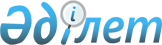 Жарқайың ауданы бойынша 2012 жылға арналған субсидия алушылардың тізіміне қосуға өтінімдердің ұсыну мерзімдерін және субсидияланатын ауыл шаруашылығы басым дақылдарының әрбір түрі бойынша егіс жүргізудің оңтайлы мерзімдерін анықтау туралы
					
			Күшін жойған
			
			
		
					Ақмола облысы Жарқайың ауданы әкімдігінің 2012 жылғы 18 сәуірдегі № А-4/233 қаулысы. Ақмола облысы Жарқайың ауданының Әділет басқармасында 2012 жылғы 4 мамырда № 1-12-171 тіркелді. Қолданылу мерзімінің аяқталуына байланысты күші жойылды - (Ақмола облысы Жарқайың ауданы әкімі аппаратының 2013 жылғы 10 маусымдағы № 04-350 хатымен)      Ескерту. Қолданылу мерзімінің аяқталуына байланысты күші жойылды - (Ақмола облысы Жарқайың ауданы әкімі аппаратының 10.06.2013 № 04-350 хатымен).      РҚАО ескертпесі:

      Мәтінде авторлық орфография және пунктуация сақталған.

      Қазақстан Республикасының 2001 жылғы 23 қаңтардағы «Қазақстан Республикасындағы жергілікті мемлекеттік басқару және өзін-өзі басқару туралы» Заңына, Қазақстан Республикасы Үкіметінің 2011 жылғы 4 наурыздағы № 221 қаулысымен бекітілген Өсімдік шаруашылығы өнімінің шығымдылығы мен сапасын арттыруға жергілікті бюджеттерден субсидиялау  қағидасына сәйкес, «А.И.Бараев атындағы астық шаруашылығы ғылыми-өндірістік орталығы» жауапкершілігі шектеулі серіктестігінің 2012 жылғы 15 наурыздағы № 212 ұсынысы негізінде, аудан әкімдігі ҚАУЛЫ ЕТЕДІ:



      1. Жарқайың ауданы бойынша 2012 жылға арналған субсидия алушылардың тізіміне қосуға өтінімдердің ұсыну мерзімдері және субсидияланатын ауыл шаруашылығы басым дақылдарының әрбір түрі бойынша егіс жүргізудің оңтайлы мерзімдері қосымшаға сәйкес анықталсын.



      2. Осы қаулының орындалуын бақылау аудан әкімінің орынбасары Д.Ә. Шәкіровке жүктелсін.



      3. Осы қаулы Ақмола облысы Әділет департаментінде мемлекеттік тіркелген күннен бастап күшіне енеді және ресми жарияланған күннен бастап қолданысқа енгізіледі.      Жарқайың ауданының әкімі                   А.Қалжанов

Жарқайың ауданы   

әкімдігінің 2012 жылғы

18 сәуірдегі № А-4/233

қаулысына қосымша   Жарқайың ауданы бойынша 2012 жылға арналған

субсидия алушылардың тізіміне қосуға өтінімдердің

ұсыну мерзімдері және субсидияланатын ауыл шаруашылығы

басым дақылдарының әрбір түрі бойынша егіс жүргізудің

оңтайлы мерзімдері
					© 2012. Қазақстан Республикасы Әділет министрлігінің «Қазақстан Республикасының Заңнама және құқықтық ақпарат институты» ШЖҚ РМК
				№Субсидияланатын ауыл шаруашылығы басым дақылдарының атауыАуыл шаруашылық дақылдарының оңтайлы себу мерзімдеріСубсидия алушылардың тізіміне қосуға өтінімдердің ұсыну мерзімдері1Орташа кеш пісетін жаздық бидай12 мамырдан 28 мамырға дейін29 мамырға дейін2Орташа пісетін жаздық бидай14 мамырдан 1 маусымға дейін2 маусымға дейін3Орташа ерте пісетін жаздық бидай18 мамырдан 4 маусымға дейін5 маусымға дейін4Жаздық арпа, сұлы27 мамырдан 5 маусымға дейін6 маусымға дейін5Бұршақ18 мамырдан 31 мамырға дейін1 маусымға дейін6Ноқат7 мамырдан 20 мамырға дейін21 мамырға дейін7Күнбағыс май тұқымына7 мамырдан 20 мамырға дейін21 мамырға дейін8Зығыр15 мамырдан 31 мамырға дейін1 маусымға дейін9Көпжылдық шөптер мен бұршақ шөптердің көктемгі егісі7 мамырдан 10 мамырға дейін11 мамырға дейін10Сүрлемдік жүгері20 мамырдан 25 мамырға дейін26 мамырға дейін11Суданка шөбі20 мамырдан 30 мамырға дейін31 мамырға дейін